SAKARYA ÜNİVERSİTESİ HAYVAN DENEYLERİ YEREL ETİK KURULUDENEYSEL ÇALIŞMA ARA/SONUÇ RAPOR FORMUBu rapor formunda bilgilerin doğruluğunu, yapılan çalışma kapsamındaki bilgilerin tarafımca verildiğini, çalışma sonuçlarının yayına dönüşmesi aşamalarında her türlü resmi, bilimsel ve etik sorumluluğun proje yürütücüsü sıfatıyla şahsıma ait olduğunu kabul, beyan ve taahhüt ederimTarih, İmzaProtokol NoOnay TarihiAraştırma YürütücüsüÇalışmanın adı: Çalışmanın adı: Çalışmanın adı: Çalışmanın durumu:   Planladığı gibi biten çalışma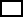    Bitmeden sonlandırılan çalışma   Devam eden çalışma   Yapılamamış Çalıma Açıklama:Planlanan Şekilde Sonlandırılan Çalışmalar İçin   Çalışma öngörüldüğü gibi bitirilmiştir.   Deneysel İşlemler sırasında denek kaybı olmamıştır.   Hayvanlar için öngörülenin dışında tedaviye gereksinim duyulmuştur.(alt satırda açıklayınız)   Çalışmada beklenilenin dışında hizmet talebi olmuştur.(alt satırda açıklayınız)   Çalışma bulgularına göre yeni bir çalışmaya gereksinim duyulacaktır.(ilaç doz çalışması gibi)   Çalışma sonunda tıbbi atık kapsamında dahi olsa ek doku alınmıştır. (alt satırda açıklayınız)   Çalışma sonunda ek tıbbi/kimyasal atık oluşmuştur. (alt satırda açıklayınız)   Çalışmada SÜDETAM personeli dışında hayvan teması olan ek personel kullanılmıştır. (alt satırda açıklayınız)   Çalışmada SÜDETAM personeli dışında hayvan teması olmayan ek personel kullanılmıştır. (alt satırda açıklayınız)